TANGENTIAL NOZZLETANGENTIAL NOZZLEHORIZONTAL NOZZLEANTI- VORTEX PLATE"A"HORIZONTAL NOZZLE"A"		ANTI- VORTEX PLATEFRP TANKPUMP PLATFORMBOTTOM SUPPORTVERTICAL NOZZLEFRP TANK3'-0"SUCTION PIPE FREE FLOATINGHOLE "B"ANTI- VORTEX PLATE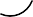 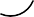 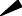 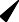 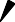 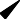 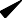 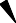 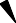 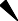 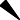 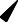 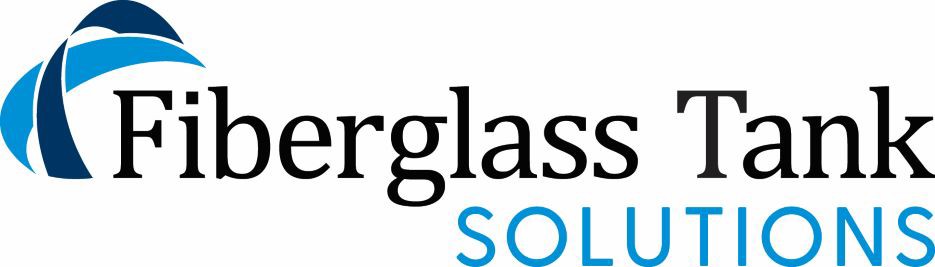 NOTE:PUMP PLATFORMS AREUSED FOR PUMPS UP TO 300 LBS.STANDARD PLATFORM SIZES AVAILABLE ARE 24" X 24", 24" X 36", &36" X 36".FRP TANKSHEET TITLE:BOM/PROD. NOTES.PROJECT:ANT- VORTEX PLATES & PUMP PLATFORMDRAWN DATE:     DRAWN BY:	REV.01/06/20 JACK	00P.O. BOX 326, Montreal, MO 65591 P: 573-317-9620NOZZLE SIZEANTI- VORTEX PLATE HEIGHT "A"2" DIA.5"4" DIA.7"6" DIA.9"8" DIA.14"10' DIA.16"12" DIA.18"NOZZLE SIZEANTI- VORTEX PLATE WIDTH "A"2" DIA.14"4" DIA.16"6" DIA.18"8" DIA.20"10' DIA.22"12" DIA.24"